Ситуационная задача по решению экологической проблемы «Охрана насекомых как части природы», 4 классСитуационная задача разработана учителями начальных классов: Ерофеевой М. А., МКОУ «СОШ №15» Изобильненского муниципального округа СК; Штраух Г.И., МОУ СОШ № 7 с. Стародубского; Брилевой А. Н., МБОУ гимназии №7 с. Донского; Слезевой Н. В., МБОУГ № 1 г. Светлоград.Продукт деятельности детей – видеоролик для школьной страницы Движения первых «Такие важные насекомые» ХАРАКТЕРИСТИКА СИТУАЦИОННЫХ ЗАДАЧ ПО ФОРМИРОВАНИЮ ФУНКЦИОНАЛЬНОЙ ГРАМОТНОСТИ№п/пСодержание заданий (для учащихся)Виды задач (таксономия Б.Блума) Формы организации работыПланируемые результатыПланируемые результатыПланируемые результаты№п/пСодержание заданий (для учащихся)Виды задач (таксономия Б.Блума) Формы организации работыЛичностныеПредметныеМетапредметные (формируемые УУД)Рассказ "Говорящий жук" из книги Плешакова "Зеленые страницы"В нашей стране примерно 900 видов жуков-усачей. Уссурийский реликтовый усач - один из семи видов жуков-усачей, внесенных в Красную книгу. Удивительны жуки-усачи! За что они получили свое название – понятно. В российских лесах живет так называемый серый длинноусый усач. Вот он - рекордсмен. Длина не очень внушительного его тельца - полтора-два сантиметра, но усы... усы раз в пять длиннее! Именно к семейству усачей относится самый большой на свете жук-южноамериканский дровосек-титан. Он имеет длину 18 сантиметров! Самый большой жук тоже дровосек, уссурийский реликтовый, достигающий в длину 10 сантиметров. Правда, эти гиганты имеют не особенно длинные усы, по сравнению с размерами их тела, конечно.В середине XX века пользовались популярностью броши из засушенных насекомых. Одну из таких историй нам поведал детский писатель Андрей Анатольевич Плешаков в своём рассказе «Говорящий жук».Это было в то время, когда мы с моим другом Сашей еще собирали насекомых - бродили, разыскивая их, по лесам, умаривали в морилках, накалывали на булавки. Мы тогда не понимали, что познавать природу, обедняя ее, не самый лучший способ  познания....Мы бродили по лугу, рассматривая насекомых. Вдруг Саша крикнул: «Сюда-а-а!» Я увидел его высоко на ветке. Он смотрел в одну точку, в развилку на стволе, обнаружив там, это ясно, что-то из ряда вон выходящее.Жук сидел на коре неподвижно и пил сок, прильнув к ручейку, вытекавшему из небольшой ранки возле развилки. Тело его было тонким, стройным, длина - сантиметра два с половиной. Весь он был изысканно шершавым и каким-то роскошно зеленым, цвета глубокого и непостоянного, то почти черного, то изумрудно-лучистого, в зависимости от того, с какой стороны я на него смотрел. На груди жука красовались небольшие шипики, бугорки, так что казалось, будто на шее у него надет необыкновенный воротник в старинном испанском стиле. Но особенно замечательные были усы жука, которые он гордо держал над собой, вытянув вдоль спины, потрясающие усы, превосходившие на целый сантиметр длину самого красавца усача.Да, жук был великолепен. И главное, это был наш первый большой усач, первый настоящий дровосек, которого мы встретили, хотя знали о таких жуках давно и давно о них мечтали.Я посмотрел на Сашу и понял, что он колеблется. Брать жука или не брать? С одной стороны, взять, ой, как хочется, это же чудо - иметь такого в коллекции. Но с другой... Я смотрел на Сашу, а он отворачивался.Наконец, решившись, Саша взял жука двумя пальцами, приподнял, оторвав от коры цепляющиеся лапки. Другой рукой стал медленно доставать из сумки морилку. И вдруг...- Подожди,- Саша удивленно замер,- подожди, он что-то говорит...Явственно раздался тоненький, скрипучий голосок. Никаких слов, конечно, в «речи» жука не было, но интонации... Он то жаловался на свою горькую судьбу и тоскливо причитал, то обиженно отчитывал нас за недостойное поведение, то возмущенно чего-то требовал. При этом он крутил головой, толкал ногами Сашины пальцы.Это был говорящий жук! И понятно, чего он требовал.Саша осторожно посадил его на ветку, на то самое место, откуда взял…Рассказ "Говорящий жук" из книги Плешакова "Зеленые страницы"В нашей стране примерно 900 видов жуков-усачей. Уссурийский реликтовый усач - один из семи видов жуков-усачей, внесенных в Красную книгу. Удивительны жуки-усачи! За что они получили свое название – понятно. В российских лесах живет так называемый серый длинноусый усач. Вот он - рекордсмен. Длина не очень внушительного его тельца - полтора-два сантиметра, но усы... усы раз в пять длиннее! Именно к семейству усачей относится самый большой на свете жук-южноамериканский дровосек-титан. Он имеет длину 18 сантиметров! Самый большой жук тоже дровосек, уссурийский реликтовый, достигающий в длину 10 сантиметров. Правда, эти гиганты имеют не особенно длинные усы, по сравнению с размерами их тела, конечно.В середине XX века пользовались популярностью броши из засушенных насекомых. Одну из таких историй нам поведал детский писатель Андрей Анатольевич Плешаков в своём рассказе «Говорящий жук».Это было в то время, когда мы с моим другом Сашей еще собирали насекомых - бродили, разыскивая их, по лесам, умаривали в морилках, накалывали на булавки. Мы тогда не понимали, что познавать природу, обедняя ее, не самый лучший способ  познания....Мы бродили по лугу, рассматривая насекомых. Вдруг Саша крикнул: «Сюда-а-а!» Я увидел его высоко на ветке. Он смотрел в одну точку, в развилку на стволе, обнаружив там, это ясно, что-то из ряда вон выходящее.Жук сидел на коре неподвижно и пил сок, прильнув к ручейку, вытекавшему из небольшой ранки возле развилки. Тело его было тонким, стройным, длина - сантиметра два с половиной. Весь он был изысканно шершавым и каким-то роскошно зеленым, цвета глубокого и непостоянного, то почти черного, то изумрудно-лучистого, в зависимости от того, с какой стороны я на него смотрел. На груди жука красовались небольшие шипики, бугорки, так что казалось, будто на шее у него надет необыкновенный воротник в старинном испанском стиле. Но особенно замечательные были усы жука, которые он гордо держал над собой, вытянув вдоль спины, потрясающие усы, превосходившие на целый сантиметр длину самого красавца усача.Да, жук был великолепен. И главное, это был наш первый большой усач, первый настоящий дровосек, которого мы встретили, хотя знали о таких жуках давно и давно о них мечтали.Я посмотрел на Сашу и понял, что он колеблется. Брать жука или не брать? С одной стороны, взять, ой, как хочется, это же чудо - иметь такого в коллекции. Но с другой... Я смотрел на Сашу, а он отворачивался.Наконец, решившись, Саша взял жука двумя пальцами, приподнял, оторвав от коры цепляющиеся лапки. Другой рукой стал медленно доставать из сумки морилку. И вдруг...- Подожди,- Саша удивленно замер,- подожди, он что-то говорит...Явственно раздался тоненький, скрипучий голосок. Никаких слов, конечно, в «речи» жука не было, но интонации... Он то жаловался на свою горькую судьбу и тоскливо причитал, то обиженно отчитывал нас за недостойное поведение, то возмущенно чего-то требовал. При этом он крутил головой, толкал ногами Сашины пальцы.Это был говорящий жук! И понятно, чего он требовал.Саша осторожно посадил его на ветку, на то самое место, откуда взял…Рассказ "Говорящий жук" из книги Плешакова "Зеленые страницы"В нашей стране примерно 900 видов жуков-усачей. Уссурийский реликтовый усач - один из семи видов жуков-усачей, внесенных в Красную книгу. Удивительны жуки-усачи! За что они получили свое название – понятно. В российских лесах живет так называемый серый длинноусый усач. Вот он - рекордсмен. Длина не очень внушительного его тельца - полтора-два сантиметра, но усы... усы раз в пять длиннее! Именно к семейству усачей относится самый большой на свете жук-южноамериканский дровосек-титан. Он имеет длину 18 сантиметров! Самый большой жук тоже дровосек, уссурийский реликтовый, достигающий в длину 10 сантиметров. Правда, эти гиганты имеют не особенно длинные усы, по сравнению с размерами их тела, конечно.В середине XX века пользовались популярностью броши из засушенных насекомых. Одну из таких историй нам поведал детский писатель Андрей Анатольевич Плешаков в своём рассказе «Говорящий жук».Это было в то время, когда мы с моим другом Сашей еще собирали насекомых - бродили, разыскивая их, по лесам, умаривали в морилках, накалывали на булавки. Мы тогда не понимали, что познавать природу, обедняя ее, не самый лучший способ  познания....Мы бродили по лугу, рассматривая насекомых. Вдруг Саша крикнул: «Сюда-а-а!» Я увидел его высоко на ветке. Он смотрел в одну точку, в развилку на стволе, обнаружив там, это ясно, что-то из ряда вон выходящее.Жук сидел на коре неподвижно и пил сок, прильнув к ручейку, вытекавшему из небольшой ранки возле развилки. Тело его было тонким, стройным, длина - сантиметра два с половиной. Весь он был изысканно шершавым и каким-то роскошно зеленым, цвета глубокого и непостоянного, то почти черного, то изумрудно-лучистого, в зависимости от того, с какой стороны я на него смотрел. На груди жука красовались небольшие шипики, бугорки, так что казалось, будто на шее у него надет необыкновенный воротник в старинном испанском стиле. Но особенно замечательные были усы жука, которые он гордо держал над собой, вытянув вдоль спины, потрясающие усы, превосходившие на целый сантиметр длину самого красавца усача.Да, жук был великолепен. И главное, это был наш первый большой усач, первый настоящий дровосек, которого мы встретили, хотя знали о таких жуках давно и давно о них мечтали.Я посмотрел на Сашу и понял, что он колеблется. Брать жука или не брать? С одной стороны, взять, ой, как хочется, это же чудо - иметь такого в коллекции. Но с другой... Я смотрел на Сашу, а он отворачивался.Наконец, решившись, Саша взял жука двумя пальцами, приподнял, оторвав от коры цепляющиеся лапки. Другой рукой стал медленно доставать из сумки морилку. И вдруг...- Подожди,- Саша удивленно замер,- подожди, он что-то говорит...Явственно раздался тоненький, скрипучий голосок. Никаких слов, конечно, в «речи» жука не было, но интонации... Он то жаловался на свою горькую судьбу и тоскливо причитал, то обиженно отчитывал нас за недостойное поведение, то возмущенно чего-то требовал. При этом он крутил головой, толкал ногами Сашины пальцы.Это был говорящий жук! И понятно, чего он требовал.Саша осторожно посадил его на ветку, на то самое место, откуда взял…Рассказ "Говорящий жук" из книги Плешакова "Зеленые страницы"В нашей стране примерно 900 видов жуков-усачей. Уссурийский реликтовый усач - один из семи видов жуков-усачей, внесенных в Красную книгу. Удивительны жуки-усачи! За что они получили свое название – понятно. В российских лесах живет так называемый серый длинноусый усач. Вот он - рекордсмен. Длина не очень внушительного его тельца - полтора-два сантиметра, но усы... усы раз в пять длиннее! Именно к семейству усачей относится самый большой на свете жук-южноамериканский дровосек-титан. Он имеет длину 18 сантиметров! Самый большой жук тоже дровосек, уссурийский реликтовый, достигающий в длину 10 сантиметров. Правда, эти гиганты имеют не особенно длинные усы, по сравнению с размерами их тела, конечно.В середине XX века пользовались популярностью броши из засушенных насекомых. Одну из таких историй нам поведал детский писатель Андрей Анатольевич Плешаков в своём рассказе «Говорящий жук».Это было в то время, когда мы с моим другом Сашей еще собирали насекомых - бродили, разыскивая их, по лесам, умаривали в морилках, накалывали на булавки. Мы тогда не понимали, что познавать природу, обедняя ее, не самый лучший способ  познания....Мы бродили по лугу, рассматривая насекомых. Вдруг Саша крикнул: «Сюда-а-а!» Я увидел его высоко на ветке. Он смотрел в одну точку, в развилку на стволе, обнаружив там, это ясно, что-то из ряда вон выходящее.Жук сидел на коре неподвижно и пил сок, прильнув к ручейку, вытекавшему из небольшой ранки возле развилки. Тело его было тонким, стройным, длина - сантиметра два с половиной. Весь он был изысканно шершавым и каким-то роскошно зеленым, цвета глубокого и непостоянного, то почти черного, то изумрудно-лучистого, в зависимости от того, с какой стороны я на него смотрел. На груди жука красовались небольшие шипики, бугорки, так что казалось, будто на шее у него надет необыкновенный воротник в старинном испанском стиле. Но особенно замечательные были усы жука, которые он гордо держал над собой, вытянув вдоль спины, потрясающие усы, превосходившие на целый сантиметр длину самого красавца усача.Да, жук был великолепен. И главное, это был наш первый большой усач, первый настоящий дровосек, которого мы встретили, хотя знали о таких жуках давно и давно о них мечтали.Я посмотрел на Сашу и понял, что он колеблется. Брать жука или не брать? С одной стороны, взять, ой, как хочется, это же чудо - иметь такого в коллекции. Но с другой... Я смотрел на Сашу, а он отворачивался.Наконец, решившись, Саша взял жука двумя пальцами, приподнял, оторвав от коры цепляющиеся лапки. Другой рукой стал медленно доставать из сумки морилку. И вдруг...- Подожди,- Саша удивленно замер,- подожди, он что-то говорит...Явственно раздался тоненький, скрипучий голосок. Никаких слов, конечно, в «речи» жука не было, но интонации... Он то жаловался на свою горькую судьбу и тоскливо причитал, то обиженно отчитывал нас за недостойное поведение, то возмущенно чего-то требовал. При этом он крутил головой, толкал ногами Сашины пальцы.Это был говорящий жук! И понятно, чего он требовал.Саша осторожно посадил его на ветку, на то самое место, откуда взял…Рассказ "Говорящий жук" из книги Плешакова "Зеленые страницы"В нашей стране примерно 900 видов жуков-усачей. Уссурийский реликтовый усач - один из семи видов жуков-усачей, внесенных в Красную книгу. Удивительны жуки-усачи! За что они получили свое название – понятно. В российских лесах живет так называемый серый длинноусый усач. Вот он - рекордсмен. Длина не очень внушительного его тельца - полтора-два сантиметра, но усы... усы раз в пять длиннее! Именно к семейству усачей относится самый большой на свете жук-южноамериканский дровосек-титан. Он имеет длину 18 сантиметров! Самый большой жук тоже дровосек, уссурийский реликтовый, достигающий в длину 10 сантиметров. Правда, эти гиганты имеют не особенно длинные усы, по сравнению с размерами их тела, конечно.В середине XX века пользовались популярностью броши из засушенных насекомых. Одну из таких историй нам поведал детский писатель Андрей Анатольевич Плешаков в своём рассказе «Говорящий жук».Это было в то время, когда мы с моим другом Сашей еще собирали насекомых - бродили, разыскивая их, по лесам, умаривали в морилках, накалывали на булавки. Мы тогда не понимали, что познавать природу, обедняя ее, не самый лучший способ  познания....Мы бродили по лугу, рассматривая насекомых. Вдруг Саша крикнул: «Сюда-а-а!» Я увидел его высоко на ветке. Он смотрел в одну точку, в развилку на стволе, обнаружив там, это ясно, что-то из ряда вон выходящее.Жук сидел на коре неподвижно и пил сок, прильнув к ручейку, вытекавшему из небольшой ранки возле развилки. Тело его было тонким, стройным, длина - сантиметра два с половиной. Весь он был изысканно шершавым и каким-то роскошно зеленым, цвета глубокого и непостоянного, то почти черного, то изумрудно-лучистого, в зависимости от того, с какой стороны я на него смотрел. На груди жука красовались небольшие шипики, бугорки, так что казалось, будто на шее у него надет необыкновенный воротник в старинном испанском стиле. Но особенно замечательные были усы жука, которые он гордо держал над собой, вытянув вдоль спины, потрясающие усы, превосходившие на целый сантиметр длину самого красавца усача.Да, жук был великолепен. И главное, это был наш первый большой усач, первый настоящий дровосек, которого мы встретили, хотя знали о таких жуках давно и давно о них мечтали.Я посмотрел на Сашу и понял, что он колеблется. Брать жука или не брать? С одной стороны, взять, ой, как хочется, это же чудо - иметь такого в коллекции. Но с другой... Я смотрел на Сашу, а он отворачивался.Наконец, решившись, Саша взял жука двумя пальцами, приподнял, оторвав от коры цепляющиеся лапки. Другой рукой стал медленно доставать из сумки морилку. И вдруг...- Подожди,- Саша удивленно замер,- подожди, он что-то говорит...Явственно раздался тоненький, скрипучий голосок. Никаких слов, конечно, в «речи» жука не было, но интонации... Он то жаловался на свою горькую судьбу и тоскливо причитал, то обиженно отчитывал нас за недостойное поведение, то возмущенно чего-то требовал. При этом он крутил головой, толкал ногами Сашины пальцы.Это был говорящий жук! И понятно, чего он требовал.Саша осторожно посадил его на ветку, на то самое место, откуда взял…Рассказ "Говорящий жук" из книги Плешакова "Зеленые страницы"В нашей стране примерно 900 видов жуков-усачей. Уссурийский реликтовый усач - один из семи видов жуков-усачей, внесенных в Красную книгу. Удивительны жуки-усачи! За что они получили свое название – понятно. В российских лесах живет так называемый серый длинноусый усач. Вот он - рекордсмен. Длина не очень внушительного его тельца - полтора-два сантиметра, но усы... усы раз в пять длиннее! Именно к семейству усачей относится самый большой на свете жук-южноамериканский дровосек-титан. Он имеет длину 18 сантиметров! Самый большой жук тоже дровосек, уссурийский реликтовый, достигающий в длину 10 сантиметров. Правда, эти гиганты имеют не особенно длинные усы, по сравнению с размерами их тела, конечно.В середине XX века пользовались популярностью броши из засушенных насекомых. Одну из таких историй нам поведал детский писатель Андрей Анатольевич Плешаков в своём рассказе «Говорящий жук».Это было в то время, когда мы с моим другом Сашей еще собирали насекомых - бродили, разыскивая их, по лесам, умаривали в морилках, накалывали на булавки. Мы тогда не понимали, что познавать природу, обедняя ее, не самый лучший способ  познания....Мы бродили по лугу, рассматривая насекомых. Вдруг Саша крикнул: «Сюда-а-а!» Я увидел его высоко на ветке. Он смотрел в одну точку, в развилку на стволе, обнаружив там, это ясно, что-то из ряда вон выходящее.Жук сидел на коре неподвижно и пил сок, прильнув к ручейку, вытекавшему из небольшой ранки возле развилки. Тело его было тонким, стройным, длина - сантиметра два с половиной. Весь он был изысканно шершавым и каким-то роскошно зеленым, цвета глубокого и непостоянного, то почти черного, то изумрудно-лучистого, в зависимости от того, с какой стороны я на него смотрел. На груди жука красовались небольшие шипики, бугорки, так что казалось, будто на шее у него надет необыкновенный воротник в старинном испанском стиле. Но особенно замечательные были усы жука, которые он гордо держал над собой, вытянув вдоль спины, потрясающие усы, превосходившие на целый сантиметр длину самого красавца усача.Да, жук был великолепен. И главное, это был наш первый большой усач, первый настоящий дровосек, которого мы встретили, хотя знали о таких жуках давно и давно о них мечтали.Я посмотрел на Сашу и понял, что он колеблется. Брать жука или не брать? С одной стороны, взять, ой, как хочется, это же чудо - иметь такого в коллекции. Но с другой... Я смотрел на Сашу, а он отворачивался.Наконец, решившись, Саша взял жука двумя пальцами, приподнял, оторвав от коры цепляющиеся лапки. Другой рукой стал медленно доставать из сумки морилку. И вдруг...- Подожди,- Саша удивленно замер,- подожди, он что-то говорит...Явственно раздался тоненький, скрипучий голосок. Никаких слов, конечно, в «речи» жука не было, но интонации... Он то жаловался на свою горькую судьбу и тоскливо причитал, то обиженно отчитывал нас за недостойное поведение, то возмущенно чего-то требовал. При этом он крутил головой, толкал ногами Сашины пальцы.Это был говорящий жук! И понятно, чего он требовал.Саша осторожно посадил его на ветку, на то самое место, откуда взял…Рассказ "Говорящий жук" из книги Плешакова "Зеленые страницы"В нашей стране примерно 900 видов жуков-усачей. Уссурийский реликтовый усач - один из семи видов жуков-усачей, внесенных в Красную книгу. Удивительны жуки-усачи! За что они получили свое название – понятно. В российских лесах живет так называемый серый длинноусый усач. Вот он - рекордсмен. Длина не очень внушительного его тельца - полтора-два сантиметра, но усы... усы раз в пять длиннее! Именно к семейству усачей относится самый большой на свете жук-южноамериканский дровосек-титан. Он имеет длину 18 сантиметров! Самый большой жук тоже дровосек, уссурийский реликтовый, достигающий в длину 10 сантиметров. Правда, эти гиганты имеют не особенно длинные усы, по сравнению с размерами их тела, конечно.В середине XX века пользовались популярностью броши из засушенных насекомых. Одну из таких историй нам поведал детский писатель Андрей Анатольевич Плешаков в своём рассказе «Говорящий жук».Это было в то время, когда мы с моим другом Сашей еще собирали насекомых - бродили, разыскивая их, по лесам, умаривали в морилках, накалывали на булавки. Мы тогда не понимали, что познавать природу, обедняя ее, не самый лучший способ  познания....Мы бродили по лугу, рассматривая насекомых. Вдруг Саша крикнул: «Сюда-а-а!» Я увидел его высоко на ветке. Он смотрел в одну точку, в развилку на стволе, обнаружив там, это ясно, что-то из ряда вон выходящее.Жук сидел на коре неподвижно и пил сок, прильнув к ручейку, вытекавшему из небольшой ранки возле развилки. Тело его было тонким, стройным, длина - сантиметра два с половиной. Весь он был изысканно шершавым и каким-то роскошно зеленым, цвета глубокого и непостоянного, то почти черного, то изумрудно-лучистого, в зависимости от того, с какой стороны я на него смотрел. На груди жука красовались небольшие шипики, бугорки, так что казалось, будто на шее у него надет необыкновенный воротник в старинном испанском стиле. Но особенно замечательные были усы жука, которые он гордо держал над собой, вытянув вдоль спины, потрясающие усы, превосходившие на целый сантиметр длину самого красавца усача.Да, жук был великолепен. И главное, это был наш первый большой усач, первый настоящий дровосек, которого мы встретили, хотя знали о таких жуках давно и давно о них мечтали.Я посмотрел на Сашу и понял, что он колеблется. Брать жука или не брать? С одной стороны, взять, ой, как хочется, это же чудо - иметь такого в коллекции. Но с другой... Я смотрел на Сашу, а он отворачивался.Наконец, решившись, Саша взял жука двумя пальцами, приподнял, оторвав от коры цепляющиеся лапки. Другой рукой стал медленно доставать из сумки морилку. И вдруг...- Подожди,- Саша удивленно замер,- подожди, он что-то говорит...Явственно раздался тоненький, скрипучий голосок. Никаких слов, конечно, в «речи» жука не было, но интонации... Он то жаловался на свою горькую судьбу и тоскливо причитал, то обиженно отчитывал нас за недостойное поведение, то возмущенно чего-то требовал. При этом он крутил головой, толкал ногами Сашины пальцы.Это был говорящий жук! И понятно, чего он требовал.Саша осторожно посадил его на ветку, на то самое место, откуда взял…1.Задание 1.  Составьте небольшое сообщение о жуке-усаче, работая по плану.План:1)Прочитайте самостоятельно текст, выделяя красным цветом непонятные словосочетания.2)Работая в парах,  объясните свой выбор друг другу, сверьте с толковым словарём и другими источниками.3) Сверьте с образцом на доске некоторые словосочетания. 4) Назовите другие словосочетания, которые хотелось бы объяснить.5) Работая в группах, запишите в таблицу описание жука – усача (по выбору)6) Для коллективного обсуждения составьте небольшое сообщение о жуке-усаче, используя таблицу и текст.ОзнакомлениеИндивидуальная  работа, работа в парах и группах.Коллективное обсуждениеЛичностные:   формировать у обучающихся основы российской гражданской идентичности; - формировать готовности обучающихся к саморазвитию; - формировать мотивации к познанию и обучению;ценностные установки и социально значимые качества личности;- активное участие в социально значимой деятельности;формировать первоначальные представления о научной картине мира;формировать познавательный интерес, активность, инициативность, любознательность и самостоятельность в познании.Предметные: - иметь первоначальные представления о природных и социальных объектах как компонентах единого мира, о многообразии объектов и явлений природы; связи мира живой и неживой природы;
- простейшие причинно-следственные связи в окружающем мире (в том числе на материале о природе и культуре родного края);
- основы рационального поведения и обоснованного принятия решений;-уважительно относиться к родному краю, России, ее истории и культуре, природе;-описывать, сравнивать и группировать изученные природные объекты и явления, выделяя их существенные признаки и отношения между объектами и явлениями;-  работать с доступной информацией (текстовой, графической, аудиовизуальной) о природе- положительно эмоционально-ценностно относиться к природе; - действовать в окружающей среде в соответствии с экологическими нормами поведенияМетапредметные:Универсальные учебные познавательные действия:1)базовые логические действия:сравнивать объекты, устанавливать основания для сравнения, устанавливать аналогии;определять существенный признак для классификации, классифицировать предложенные объекты;находить закономерности и противоречия в рассматриваемых фактах, данных и наблюдениях на основе предложенного педагогическим работником алгоритма;выявлять недостаток информации для решения учебной (практической) задачи на основе предложенного алгоритма;устанавливать причинно-следственные связи в ситуациях, поддающихся непосредственному наблюдению или знакомых по опыту, делать выводы;2) базовые исследовательские действия:определять разрыв между реальным и желательным состоянием объекта (ситуации) на основе предложенных педагогическим работником вопросов;с помощью педагогического работника формулировать цель, планировать изменения объекта, ситуации;сравнивать несколько вариантов решения задачи, выбирать наиболее подходящий (на основе предложенных критериев);проводить по предложенному плану опыт, несложное исследование по установлению особенностей объекта изучения и связей между объектами (часть - целое, причина - следствие);формулировать выводы и подкреплять их доказательствами на основе результатов проведенного наблюдения (опыта, измерения, классификации, сравнения, исследования);прогнозировать возможное развитие процессов, событий и их последствия в аналогичных или сходных ситуациях;3) работа с информацией:выбирать источник получения информации;согласно заданному алгоритму находить в предложенном источнике информацию, представленную в явном виде;распознавать достоверную и недостоверную информацию самостоятельно или на основании предложенного педагогическим работником способа ее проверки;соблюдать с помощью взрослых (педагогических работников, родителей (законных представителей) несовершеннолетних обучающихся) правила информационной безопасности при поиске информации в сети Интернет;анализировать и создавать текстовую, видео, графическую, звуковую, информацию в соответствии с учебной задачей;самостоятельно создавать схемы, таблицы для представления информации.Универсальные учебные коммуникативные действия:1) общение:воспринимать и формулировать суждения, выражать эмоции в соответствии с целями и условиями общения в знакомой среде;проявлять уважительное отношение к собеседнику, соблюдать правила ведения диалога и дискуссии;признавать возможность существования разных точек зрения;корректно и аргументированно высказывать свое мнение;строить речевое высказывание в соответствии с поставленной задачей;создавать устные и письменные тексты (описание, рассуждение, повествование);готовить небольшие публичные выступления;подбирать иллюстративный материал (рисунки, фото, плакаты) к тексту выступления;2) совместная деятельность:формулировать краткосрочные и долгосрочные цели (индивидуальные с учетом участия в коллективных задачах) в стандартной (типовой) ситуации на основе предложенного формата планирования, распределения промежуточных шагов и сроков;принимать цель совместной деятельности, коллективно строить действия по ее достижению: распределять роли, договариваться, обсуждать процесс и результат совместной работы;проявлять готовность руководить, выполнять поручения, подчиняться;ответственно выполнять свою часть работы;оценивать свой вклад в общий результат;выполнять совместные проектные задания с опорой на предложенные образцы.Универсальные учебные регулятивные действия:1) самоорганизация:планировать действия по решению учебной задачи для получения результата; выстраивать последовательность выбранных действий;2) самоконтроль:устанавливать причины успеха/неудач учебной деятельности;корректировать свои учебные действия для преодоления ошибок.2.Задание 2.  Сформулируйте проблему по тексту, используя последний абзац. Работайте по плану.План: 1. Восстановите последовательность пунктов плана прочитанного текста (работа в парах).2.Работая в парах, соедините художественные средства выразительности языка  и выражения, описывающие жука3) Работая в группах, используя текст и  художественные средства описания жука, подготовьте сообщение о том, почему Саша вернул жука на место? (Коллективное обсуждение).4) Во время коллективного обсуждения сформулируйте проблему.  ПониманиеРабота в парах и группах.Коллективное обсуждениеЛичностные:   формировать у обучающихся основы российской гражданской идентичности; - формировать готовности обучающихся к саморазвитию; - формировать мотивации к познанию и обучению;ценностные установки и социально значимые качества личности;- активное участие в социально значимой деятельности;формировать первоначальные представления о научной картине мира;формировать познавательный интерес, активность, инициативность, любознательность и самостоятельность в познании.Предметные: - иметь первоначальные представления о природных и социальных объектах как компонентах единого мира, о многообразии объектов и явлений природы; связи мира живой и неживой природы;
- простейшие причинно-следственные связи в окружающем мире (в том числе на материале о природе и культуре родного края);
- основы рационального поведения и обоснованного принятия решений;-уважительно относиться к родному краю, России, ее истории и культуре, природе;-описывать, сравнивать и группировать изученные природные объекты и явления, выделяя их существенные признаки и отношения между объектами и явлениями;-  работать с доступной информацией (текстовой, графической, аудиовизуальной) о природе- положительно эмоционально-ценностно относиться к природе; - действовать в окружающей среде в соответствии с экологическими нормами поведенияМетапредметные:Универсальные учебные познавательные действия:1)базовые логические действия:сравнивать объекты, устанавливать основания для сравнения, устанавливать аналогии;определять существенный признак для классификации, классифицировать предложенные объекты;находить закономерности и противоречия в рассматриваемых фактах, данных и наблюдениях на основе предложенного педагогическим работником алгоритма;выявлять недостаток информации для решения учебной (практической) задачи на основе предложенного алгоритма;устанавливать причинно-следственные связи в ситуациях, поддающихся непосредственному наблюдению или знакомых по опыту, делать выводы;2) базовые исследовательские действия:определять разрыв между реальным и желательным состоянием объекта (ситуации) на основе предложенных педагогическим работником вопросов;с помощью педагогического работника формулировать цель, планировать изменения объекта, ситуации;сравнивать несколько вариантов решения задачи, выбирать наиболее подходящий (на основе предложенных критериев);проводить по предложенному плану опыт, несложное исследование по установлению особенностей объекта изучения и связей между объектами (часть - целое, причина - следствие);формулировать выводы и подкреплять их доказательствами на основе результатов проведенного наблюдения (опыта, измерения, классификации, сравнения, исследования);прогнозировать возможное развитие процессов, событий и их последствия в аналогичных или сходных ситуациях;3) работа с информацией:выбирать источник получения информации;согласно заданному алгоритму находить в предложенном источнике информацию, представленную в явном виде;распознавать достоверную и недостоверную информацию самостоятельно или на основании предложенного педагогическим работником способа ее проверки;соблюдать с помощью взрослых (педагогических работников, родителей (законных представителей) несовершеннолетних обучающихся) правила информационной безопасности при поиске информации в сети Интернет;анализировать и создавать текстовую, видео, графическую, звуковую, информацию в соответствии с учебной задачей;самостоятельно создавать схемы, таблицы для представления информации.Универсальные учебные коммуникативные действия:1) общение:воспринимать и формулировать суждения, выражать эмоции в соответствии с целями и условиями общения в знакомой среде;проявлять уважительное отношение к собеседнику, соблюдать правила ведения диалога и дискуссии;признавать возможность существования разных точек зрения;корректно и аргументированно высказывать свое мнение;строить речевое высказывание в соответствии с поставленной задачей;создавать устные и письменные тексты (описание, рассуждение, повествование);готовить небольшие публичные выступления;подбирать иллюстративный материал (рисунки, фото, плакаты) к тексту выступления;2) совместная деятельность:формулировать краткосрочные и долгосрочные цели (индивидуальные с учетом участия в коллективных задачах) в стандартной (типовой) ситуации на основе предложенного формата планирования, распределения промежуточных шагов и сроков;принимать цель совместной деятельности, коллективно строить действия по ее достижению: распределять роли, договариваться, обсуждать процесс и результат совместной работы;проявлять готовность руководить, выполнять поручения, подчиняться;ответственно выполнять свою часть работы;оценивать свой вклад в общий результат;выполнять совместные проектные задания с опорой на предложенные образцы.Универсальные учебные регулятивные действия:1) самоорганизация:планировать действия по решению учебной задачи для получения результата; выстраивать последовательность выбранных действий;2) самоконтроль:устанавливать причины успеха/неудач учебной деятельности;корректировать свои учебные действия для преодоления ошибок.3.Задание 3. Подготовьте сообщение о  занесенных в Красную книгу усачах. (работа в группах по плану)План:1) Найдите информацию о жуках-усачах на сайте «Энциклопедия насекомых».2) Заполните блок-схему «Семейство усачей». Сверьте с образцом на доске. У кого другой ответ, обоснуйте.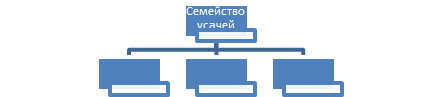 3) Работая в группах проведите исследование по страницам Красной книги и заполните таблицу. (1  - Красная книга РФ, 2 – Красная книга СК)4)Используя блок- схему и дополнительные текстовые материалы, подготовьте в группе сообщение о  занесенных в Красную книгу усачах (по одному) в разных форматах (устное сообщение, картинка, схема).5. Подготовьте сообщение для коллективного обсуждения.ПрименениеРабота в группах, коллективное обсуждениеЛичностные:   формировать у обучающихся основы российской гражданской идентичности; - формировать готовности обучающихся к саморазвитию; - формировать мотивации к познанию и обучению;ценностные установки и социально значимые качества личности;- активное участие в социально значимой деятельности;формировать первоначальные представления о научной картине мира;формировать познавательный интерес, активность, инициативность, любознательность и самостоятельность в познании.Предметные: - иметь первоначальные представления о природных и социальных объектах как компонентах единого мира, о многообразии объектов и явлений природы; связи мира живой и неживой природы;
- простейшие причинно-следственные связи в окружающем мире (в том числе на материале о природе и культуре родного края);
- основы рационального поведения и обоснованного принятия решений;-уважительно относиться к родному краю, России, ее истории и культуре, природе;-описывать, сравнивать и группировать изученные природные объекты и явления, выделяя их существенные признаки и отношения между объектами и явлениями;-  работать с доступной информацией (текстовой, графической, аудиовизуальной) о природе- положительно эмоционально-ценностно относиться к природе; - действовать в окружающей среде в соответствии с экологическими нормами поведенияМетапредметные:Универсальные учебные познавательные действия:1)базовые логические действия:сравнивать объекты, устанавливать основания для сравнения, устанавливать аналогии;определять существенный признак для классификации, классифицировать предложенные объекты;находить закономерности и противоречия в рассматриваемых фактах, данных и наблюдениях на основе предложенного педагогическим работником алгоритма;выявлять недостаток информации для решения учебной (практической) задачи на основе предложенного алгоритма;устанавливать причинно-следственные связи в ситуациях, поддающихся непосредственному наблюдению или знакомых по опыту, делать выводы;2) базовые исследовательские действия:определять разрыв между реальным и желательным состоянием объекта (ситуации) на основе предложенных педагогическим работником вопросов;с помощью педагогического работника формулировать цель, планировать изменения объекта, ситуации;сравнивать несколько вариантов решения задачи, выбирать наиболее подходящий (на основе предложенных критериев);проводить по предложенному плану опыт, несложное исследование по установлению особенностей объекта изучения и связей между объектами (часть - целое, причина - следствие);формулировать выводы и подкреплять их доказательствами на основе результатов проведенного наблюдения (опыта, измерения, классификации, сравнения, исследования);прогнозировать возможное развитие процессов, событий и их последствия в аналогичных или сходных ситуациях;3) работа с информацией:выбирать источник получения информации;согласно заданному алгоритму находить в предложенном источнике информацию, представленную в явном виде;распознавать достоверную и недостоверную информацию самостоятельно или на основании предложенного педагогическим работником способа ее проверки;соблюдать с помощью взрослых (педагогических работников, родителей (законных представителей) несовершеннолетних обучающихся) правила информационной безопасности при поиске информации в сети Интернет;анализировать и создавать текстовую, видео, графическую, звуковую, информацию в соответствии с учебной задачей;самостоятельно создавать схемы, таблицы для представления информации.Универсальные учебные коммуникативные действия:1) общение:воспринимать и формулировать суждения, выражать эмоции в соответствии с целями и условиями общения в знакомой среде;проявлять уважительное отношение к собеседнику, соблюдать правила ведения диалога и дискуссии;признавать возможность существования разных точек зрения;корректно и аргументированно высказывать свое мнение;строить речевое высказывание в соответствии с поставленной задачей;создавать устные и письменные тексты (описание, рассуждение, повествование);готовить небольшие публичные выступления;подбирать иллюстративный материал (рисунки, фото, плакаты) к тексту выступления;2) совместная деятельность:формулировать краткосрочные и долгосрочные цели (индивидуальные с учетом участия в коллективных задачах) в стандартной (типовой) ситуации на основе предложенного формата планирования, распределения промежуточных шагов и сроков;принимать цель совместной деятельности, коллективно строить действия по ее достижению: распределять роли, договариваться, обсуждать процесс и результат совместной работы;проявлять готовность руководить, выполнять поручения, подчиняться;ответственно выполнять свою часть работы;оценивать свой вклад в общий результат;выполнять совместные проектные задания с опорой на предложенные образцы.Универсальные учебные регулятивные действия:1) самоорганизация:планировать действия по решению учебной задачи для получения результата; выстраивать последовательность выбранных действий;2) самоконтроль:устанавливать причины успеха/неудач учебной деятельности;корректировать свои учебные действия для преодоления ошибок.4.Задание 4. Работая в группах по плану напишите призыв в защиту животных. План:1) Работая в парах с презентацией, рассмотрите фотографии и расположите их на слайде в две группы 2)Определите и впечатайте признак,  по которому распределили  фотографии 3) Перейдите на следующий слайд и сверьте результаты.4) Работая в группе, сформулируйте суждение о том, как взаимосвязаны группы из презентации и напишите на плакате призыв в защиту растений и насекомых.5) Подготовьте плакат для коллективного обсужденияАнализГрупповая работа, работа в парах, коллективное обсуждениеЛичностные:   формировать у обучающихся основы российской гражданской идентичности; - формировать готовности обучающихся к саморазвитию; - формировать мотивации к познанию и обучению;ценностные установки и социально значимые качества личности;- активное участие в социально значимой деятельности;формировать первоначальные представления о научной картине мира;формировать познавательный интерес, активность, инициативность, любознательность и самостоятельность в познании.Предметные: - иметь первоначальные представления о природных и социальных объектах как компонентах единого мира, о многообразии объектов и явлений природы; связи мира живой и неживой природы;
- простейшие причинно-следственные связи в окружающем мире (в том числе на материале о природе и культуре родного края);
- основы рационального поведения и обоснованного принятия решений;-уважительно относиться к родному краю, России, ее истории и культуре, природе;-описывать, сравнивать и группировать изученные природные объекты и явления, выделяя их существенные признаки и отношения между объектами и явлениями;-  работать с доступной информацией (текстовой, графической, аудиовизуальной) о природе- положительно эмоционально-ценностно относиться к природе; - действовать в окружающей среде в соответствии с экологическими нормами поведенияМетапредметные:Универсальные учебные познавательные действия:1)базовые логические действия:сравнивать объекты, устанавливать основания для сравнения, устанавливать аналогии;определять существенный признак для классификации, классифицировать предложенные объекты;находить закономерности и противоречия в рассматриваемых фактах, данных и наблюдениях на основе предложенного педагогическим работником алгоритма;выявлять недостаток информации для решения учебной (практической) задачи на основе предложенного алгоритма;устанавливать причинно-следственные связи в ситуациях, поддающихся непосредственному наблюдению или знакомых по опыту, делать выводы;2) базовые исследовательские действия:определять разрыв между реальным и желательным состоянием объекта (ситуации) на основе предложенных педагогическим работником вопросов;с помощью педагогического работника формулировать цель, планировать изменения объекта, ситуации;сравнивать несколько вариантов решения задачи, выбирать наиболее подходящий (на основе предложенных критериев);проводить по предложенному плану опыт, несложное исследование по установлению особенностей объекта изучения и связей между объектами (часть - целое, причина - следствие);формулировать выводы и подкреплять их доказательствами на основе результатов проведенного наблюдения (опыта, измерения, классификации, сравнения, исследования);прогнозировать возможное развитие процессов, событий и их последствия в аналогичных или сходных ситуациях;3) работа с информацией:выбирать источник получения информации;согласно заданному алгоритму находить в предложенном источнике информацию, представленную в явном виде;распознавать достоверную и недостоверную информацию самостоятельно или на основании предложенного педагогическим работником способа ее проверки;соблюдать с помощью взрослых (педагогических работников, родителей (законных представителей) несовершеннолетних обучающихся) правила информационной безопасности при поиске информации в сети Интернет;анализировать и создавать текстовую, видео, графическую, звуковую, информацию в соответствии с учебной задачей;самостоятельно создавать схемы, таблицы для представления информации.Универсальные учебные коммуникативные действия:1) общение:воспринимать и формулировать суждения, выражать эмоции в соответствии с целями и условиями общения в знакомой среде;проявлять уважительное отношение к собеседнику, соблюдать правила ведения диалога и дискуссии;признавать возможность существования разных точек зрения;корректно и аргументированно высказывать свое мнение;строить речевое высказывание в соответствии с поставленной задачей;создавать устные и письменные тексты (описание, рассуждение, повествование);готовить небольшие публичные выступления;подбирать иллюстративный материал (рисунки, фото, плакаты) к тексту выступления;2) совместная деятельность:формулировать краткосрочные и долгосрочные цели (индивидуальные с учетом участия в коллективных задачах) в стандартной (типовой) ситуации на основе предложенного формата планирования, распределения промежуточных шагов и сроков;принимать цель совместной деятельности, коллективно строить действия по ее достижению: распределять роли, договариваться, обсуждать процесс и результат совместной работы;проявлять готовность руководить, выполнять поручения, подчиняться;ответственно выполнять свою часть работы;оценивать свой вклад в общий результат;выполнять совместные проектные задания с опорой на предложенные образцы.Универсальные учебные регулятивные действия:1) самоорганизация:планировать действия по решению учебной задачи для получения результата; выстраивать последовательность выбранных действий;2) самоконтроль:устанавливать причины успеха/неудач учебной деятельности;корректировать свои учебные действия для преодоления ошибок.5.Задание 5 а. Разработайте проект страницы «Чёрной книги класса «Охрана насекомых» (работа по плану самостоятельно)План:1) Запишите в макет страницы исчезнувшее насекомое, о котором вы будете делать свою страницу «Чёрной книги класса».2) Разработайте макет страницы, пользуясь данными заготовками в виде коллажа.3) Доработайте страницу дома.4) Представьте страницу на следующем уроке окружающего мира в группе.5) Выберите одну из этих страниц для коллективного обсуждения.Синтез Индивидуальная работа, работа в группах и коллективное обсуждениеЛичностные:   формировать у обучающихся основы российской гражданской идентичности; - формировать готовности обучающихся к саморазвитию; - формировать мотивации к познанию и обучению;ценностные установки и социально значимые качества личности;- активное участие в социально значимой деятельности;формировать первоначальные представления о научной картине мира;формировать познавательный интерес, активность, инициативность, любознательность и самостоятельность в познании.Предметные: - иметь первоначальные представления о природных и социальных объектах как компонентах единого мира, о многообразии объектов и явлений природы; связи мира живой и неживой природы;
- простейшие причинно-следственные связи в окружающем мире (в том числе на материале о природе и культуре родного края);
- основы рационального поведения и обоснованного принятия решений;-уважительно относиться к родному краю, России, ее истории и культуре, природе;-описывать, сравнивать и группировать изученные природные объекты и явления, выделяя их существенные признаки и отношения между объектами и явлениями;-  работать с доступной информацией (текстовой, графической, аудиовизуальной) о природе- положительно эмоционально-ценностно относиться к природе; - действовать в окружающей среде в соответствии с экологическими нормами поведенияМетапредметные:Универсальные учебные познавательные действия:1)базовые логические действия:сравнивать объекты, устанавливать основания для сравнения, устанавливать аналогии;определять существенный признак для классификации, классифицировать предложенные объекты;находить закономерности и противоречия в рассматриваемых фактах, данных и наблюдениях на основе предложенного педагогическим работником алгоритма;выявлять недостаток информации для решения учебной (практической) задачи на основе предложенного алгоритма;устанавливать причинно-следственные связи в ситуациях, поддающихся непосредственному наблюдению или знакомых по опыту, делать выводы;2) базовые исследовательские действия:определять разрыв между реальным и желательным состоянием объекта (ситуации) на основе предложенных педагогическим работником вопросов;с помощью педагогического работника формулировать цель, планировать изменения объекта, ситуации;сравнивать несколько вариантов решения задачи, выбирать наиболее подходящий (на основе предложенных критериев);проводить по предложенному плану опыт, несложное исследование по установлению особенностей объекта изучения и связей между объектами (часть - целое, причина - следствие);формулировать выводы и подкреплять их доказательствами на основе результатов проведенного наблюдения (опыта, измерения, классификации, сравнения, исследования);прогнозировать возможное развитие процессов, событий и их последствия в аналогичных или сходных ситуациях;3) работа с информацией:выбирать источник получения информации;согласно заданному алгоритму находить в предложенном источнике информацию, представленную в явном виде;распознавать достоверную и недостоверную информацию самостоятельно или на основании предложенного педагогическим работником способа ее проверки;соблюдать с помощью взрослых (педагогических работников, родителей (законных представителей) несовершеннолетних обучающихся) правила информационной безопасности при поиске информации в сети Интернет;анализировать и создавать текстовую, видео, графическую, звуковую, информацию в соответствии с учебной задачей;самостоятельно создавать схемы, таблицы для представления информации.Универсальные учебные коммуникативные действия:1) общение:воспринимать и формулировать суждения, выражать эмоции в соответствии с целями и условиями общения в знакомой среде;проявлять уважительное отношение к собеседнику, соблюдать правила ведения диалога и дискуссии;признавать возможность существования разных точек зрения;корректно и аргументированно высказывать свое мнение;строить речевое высказывание в соответствии с поставленной задачей;создавать устные и письменные тексты (описание, рассуждение, повествование);готовить небольшие публичные выступления;подбирать иллюстративный материал (рисунки, фото, плакаты) к тексту выступления;2) совместная деятельность:формулировать краткосрочные и долгосрочные цели (индивидуальные с учетом участия в коллективных задачах) в стандартной (типовой) ситуации на основе предложенного формата планирования, распределения промежуточных шагов и сроков;принимать цель совместной деятельности, коллективно строить действия по ее достижению: распределять роли, договариваться, обсуждать процесс и результат совместной работы;проявлять готовность руководить, выполнять поручения, подчиняться;ответственно выполнять свою часть работы;оценивать свой вклад в общий результат;выполнять совместные проектные задания с опорой на предложенные образцы.Универсальные учебные регулятивные действия:1) самоорганизация:планировать действия по решению учебной задачи для получения результата; выстраивать последовательность выбранных действий;2) самоконтроль:устанавливать причины успеха/неудач учебной деятельности;корректировать свои учебные действия для преодоления ошибок.5.Задание 5 б. Смонтируйте видеоролик, работая по плану План:1)Работая  в паре на карточках с предложенными понятиями, подчеркните качества экологически воспитанного человека.Доброта, безразличие, сострадание, жестокость, гуманное отношение к природе, равнодушие.2) Для социальной акции по охране природы подготовим следующие материалы(группы по выбору):1 группа  подготовьте небольшое сообщение по теме «Что мы можем сделать для охраны природы» для коллективного обсуждения.2 группа подготовьте выставку рисунков «Исчезнувшие насекомые моего края». 3 группа, используя рисунки и сообщения, смонтируйте  видеоролик для школьной страницы «Движения первых»  «Такие важные насекомые».3) Обсудите критерии оценки видеоролика.СинтезРабота в группахЛичностные:   формировать у обучающихся основы российской гражданской идентичности; - формировать готовности обучающихся к саморазвитию; - формировать мотивации к познанию и обучению;ценностные установки и социально значимые качества личности;- активное участие в социально значимой деятельности;формировать первоначальные представления о научной картине мира;формировать познавательный интерес, активность, инициативность, любознательность и самостоятельность в познании.Предметные: - иметь первоначальные представления о природных и социальных объектах как компонентах единого мира, о многообразии объектов и явлений природы; связи мира живой и неживой природы;
- простейшие причинно-следственные связи в окружающем мире (в том числе на материале о природе и культуре родного края);
- основы рационального поведения и обоснованного принятия решений;-уважительно относиться к родному краю, России, ее истории и культуре, природе;-описывать, сравнивать и группировать изученные природные объекты и явления, выделяя их существенные признаки и отношения между объектами и явлениями;-  работать с доступной информацией (текстовой, графической, аудиовизуальной) о природе- положительно эмоционально-ценностно относиться к природе; - действовать в окружающей среде в соответствии с экологическими нормами поведенияМетапредметные:Универсальные учебные познавательные действия:1)базовые логические действия:сравнивать объекты, устанавливать основания для сравнения, устанавливать аналогии;определять существенный признак для классификации, классифицировать предложенные объекты;находить закономерности и противоречия в рассматриваемых фактах, данных и наблюдениях на основе предложенного педагогическим работником алгоритма;выявлять недостаток информации для решения учебной (практической) задачи на основе предложенного алгоритма;устанавливать причинно-следственные связи в ситуациях, поддающихся непосредственному наблюдению или знакомых по опыту, делать выводы;2) базовые исследовательские действия:определять разрыв между реальным и желательным состоянием объекта (ситуации) на основе предложенных педагогическим работником вопросов;с помощью педагогического работника формулировать цель, планировать изменения объекта, ситуации;сравнивать несколько вариантов решения задачи, выбирать наиболее подходящий (на основе предложенных критериев);проводить по предложенному плану опыт, несложное исследование по установлению особенностей объекта изучения и связей между объектами (часть - целое, причина - следствие);формулировать выводы и подкреплять их доказательствами на основе результатов проведенного наблюдения (опыта, измерения, классификации, сравнения, исследования);прогнозировать возможное развитие процессов, событий и их последствия в аналогичных или сходных ситуациях;3) работа с информацией:выбирать источник получения информации;согласно заданному алгоритму находить в предложенном источнике информацию, представленную в явном виде;распознавать достоверную и недостоверную информацию самостоятельно или на основании предложенного педагогическим работником способа ее проверки;соблюдать с помощью взрослых (педагогических работников, родителей (законных представителей) несовершеннолетних обучающихся) правила информационной безопасности при поиске информации в сети Интернет;анализировать и создавать текстовую, видео, графическую, звуковую, информацию в соответствии с учебной задачей;самостоятельно создавать схемы, таблицы для представления информации.Универсальные учебные коммуникативные действия:1) общение:воспринимать и формулировать суждения, выражать эмоции в соответствии с целями и условиями общения в знакомой среде;проявлять уважительное отношение к собеседнику, соблюдать правила ведения диалога и дискуссии;признавать возможность существования разных точек зрения;корректно и аргументированно высказывать свое мнение;строить речевое высказывание в соответствии с поставленной задачей;создавать устные и письменные тексты (описание, рассуждение, повествование);готовить небольшие публичные выступления;подбирать иллюстративный материал (рисунки, фото, плакаты) к тексту выступления;2) совместная деятельность:формулировать краткосрочные и долгосрочные цели (индивидуальные с учетом участия в коллективных задачах) в стандартной (типовой) ситуации на основе предложенного формата планирования, распределения промежуточных шагов и сроков;принимать цель совместной деятельности, коллективно строить действия по ее достижению: распределять роли, договариваться, обсуждать процесс и результат совместной работы;проявлять готовность руководить, выполнять поручения, подчиняться;ответственно выполнять свою часть работы;оценивать свой вклад в общий результат;выполнять совместные проектные задания с опорой на предложенные образцы.Универсальные учебные регулятивные действия:1) самоорганизация:планировать действия по решению учебной задачи для получения результата; выстраивать последовательность выбранных действий;2) самоконтроль:устанавливать причины успеха/неудач учебной деятельности;корректировать свои учебные действия для преодоления ошибок.6.Задание 6а. Оцените видеоролик по следующим критериям:Содержательность, эстетичность, нестандартность0 – не соответствует1 – соответствуетЗадание 6бИсправьте замечания и представьте видеоролик  на школьную страницу «Движения первых»ОценкаКоллективное обсуждение работа в группахМетапредметные:Универсальные учебные познавательные действия:1)базовые логические действия:сравнивать объекты, устанавливать основания для сравнения, устанавливать аналогии;определять существенный признак для классификации, классифицировать предложенные объекты;находить закономерности и противоречия в рассматриваемых фактах, данных и наблюдениях на основе предложенного педагогическим работником алгоритма;выявлять недостаток информации для решения учебной (практической) задачи на основе предложенного алгоритма;устанавливать причинно-следственные связи в ситуациях, поддающихся непосредственному наблюдению или знакомых по опыту, делать выводы;2) базовые исследовательские действия:определять разрыв между реальным и желательным состоянием объекта (ситуации) на основе предложенных педагогическим работником вопросов;с помощью педагогического работника формулировать цель, планировать изменения объекта, ситуации;сравнивать несколько вариантов решения задачи, выбирать наиболее подходящий (на основе предложенных критериев);проводить по предложенному плану опыт, несложное исследование по установлению особенностей объекта изучения и связей между объектами (часть - целое, причина - следствие);формулировать выводы и подкреплять их доказательствами на основе результатов проведенного наблюдения (опыта, измерения, классификации, сравнения, исследования);прогнозировать возможное развитие процессов, событий и их последствия в аналогичных или сходных ситуациях;3) работа с информацией:выбирать источник получения информации;согласно заданному алгоритму находить в предложенном источнике информацию, представленную в явном виде;распознавать достоверную и недостоверную информацию самостоятельно или на основании предложенного педагогическим работником способа ее проверки;соблюдать с помощью взрослых (педагогических работников, родителей (законных представителей) несовершеннолетних обучающихся) правила информационной безопасности при поиске информации в сети Интернет;анализировать и создавать текстовую, видео, графическую, звуковую, информацию в соответствии с учебной задачей;самостоятельно создавать схемы, таблицы для представления информации.Универсальные учебные коммуникативные действия:1) общение:воспринимать и формулировать суждения, выражать эмоции в соответствии с целями и условиями общения в знакомой среде;проявлять уважительное отношение к собеседнику, соблюдать правила ведения диалога и дискуссии;признавать возможность существования разных точек зрения;корректно и аргументированно высказывать свое мнение;строить речевое высказывание в соответствии с поставленной задачей;создавать устные и письменные тексты (описание, рассуждение, повествование);готовить небольшие публичные выступления;подбирать иллюстративный материал (рисунки, фото, плакаты) к тексту выступления;2) совместная деятельность:формулировать краткосрочные и долгосрочные цели (индивидуальные с учетом участия в коллективных задачах) в стандартной (типовой) ситуации на основе предложенного формата планирования, распределения промежуточных шагов и сроков;принимать цель совместной деятельности, коллективно строить действия по ее достижению: распределять роли, договариваться, обсуждать процесс и результат совместной работы;проявлять готовность руководить, выполнять поручения, подчиняться;ответственно выполнять свою часть работы;оценивать свой вклад в общий результат;выполнять совместные проектные задания с опорой на предложенные образцы.Универсальные учебные регулятивные действия:1) самоорганизация:планировать действия по решению учебной задачи для получения результата; выстраивать последовательность выбранных действий;2) самоконтроль:устанавливать причины успеха/неудач учебной деятельности;корректировать свои учебные действия для преодоления ошибок.